Letter of applicationhttps://prezi.com/dmwaid3cj4ql/writing-a-cae-letter/?utm_campaign=share&utm_medium=copy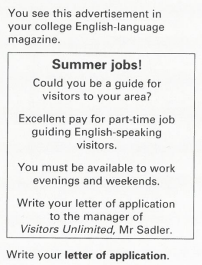 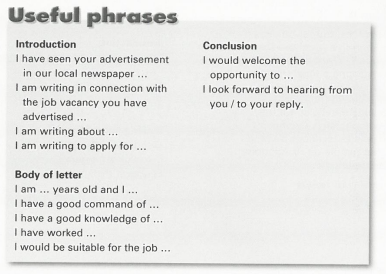 Model answer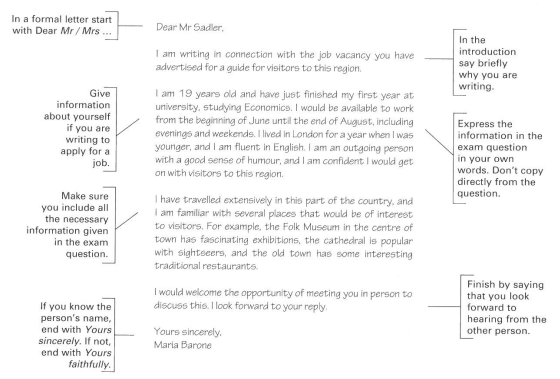 An application letterNo address! No subject line! Formal languageParagraphsStructure is important:greeting: Dear Sir or Madam, / Dear Mr/Mrs __________ (name)Paragraph 1, why you are writing: example: I noticed / saw your advertisement… and am writing to apply … see more examples belowalways include where you saw the advertisementBody of the letter    your life experiencewhy you are interested in the job + why you are the right person for the jobwhat you are sending with the letter, when you can start workClosing phrase: example: I look forward to hearing from you soon. see more examples below  Yours faithfully (if you start Sir or Madam), Yours sincerely (if you use a specific name)Useful phrasesfeel free to change the phrases to your liking (if possible)SalutationDear Sir or Madam, (If you do not know their name.)Dear Mr Jones, / Dear Mrs Smith, (If you are given their name, you MUST use it, but NOT their first name)Reasons for writing the letter of applicationI am writing to apply for the post/position of … as advertised in …I am writing in response to your advertisement which I saw …I am writing in connection with your advertisement in the Daily Star on May 11th …Reasons for applying for the jobI like working with ________ and I would enjoy the challenge of _________I have just finished school and in October I will be starting a degree course in _______ I am therefore very keen to gain experience in _________.I feel I have the necessary _______ and I would be interested in __________to make a positive and enthusiastic contribution to your _______ and Interests / Skills / ExperienceI gained some experience while …I am currently working as …I have been working for … for the last four years.I worked part-time for three years as …At the moment I am employed by …My qualifications include …I have a diploma in …I graduated from Barcelona University last year with a degree in …My interests include ____AttachmentsPlease find attached my CVAs you can see from the attached CV …I am enclosing my CV, the letters of reference … Ending the letterI hope you will consider my application favourably.I am available for an interview at any time.Please do not hesitate to contact me if you require further information.I am available for an interview at your convenience.I shall be available for an interview any day apart from Wednesdays.I would welcome the opportunity of meeting you in person.If you require any further information, please do not hesitate to contact me.Thank you for considering my application.You may include the phrases above but THESE ARE A MUST:I look forward to hearing from you.I look forward to receiving your reply.Signing offYours faithfully     (If you have written “Dear Sir / Madam”)Yours sincerely     (If you have written “Dear Mr Jones”)https://www.eslprintables.com/writing_worksheets/writing_letters/letter_of_application/Letter_of_application_350206/